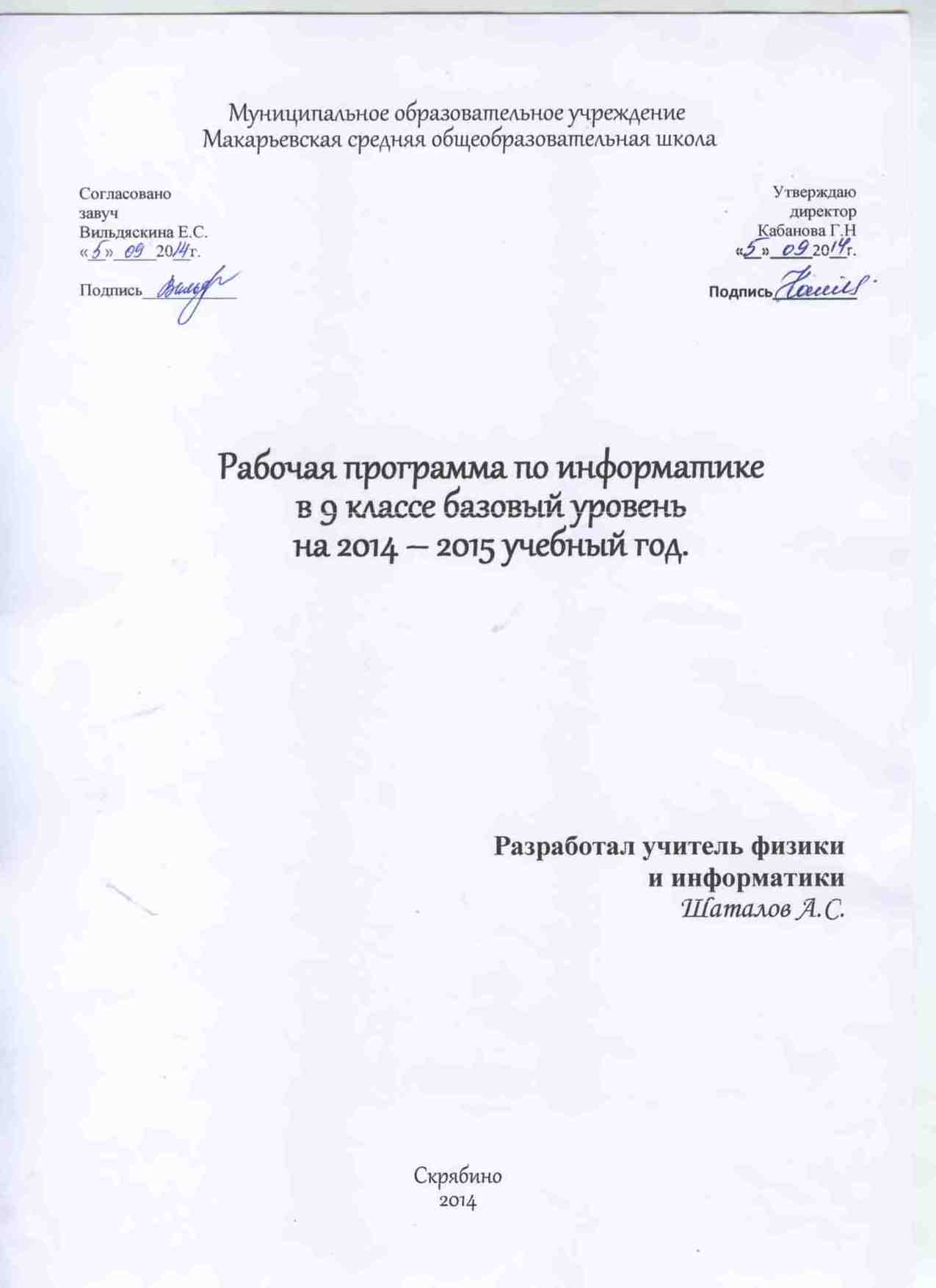 Пояснительная запискаРабочая программа по предмету «Информатика и ИКТ» составлена на основе авторской программы Н.Д. Угриновича «Преподавание базового курса «Информатика и ИКТ» в основной школе и ориентирована на преподавание  предмета по учебнику Угринович Н.Д. «Информатика и ИКТ, 9 класс» БИНОМ. Лаборатория знаний, 2009г.Рабочая программа составлена в соответствии с нормативно-правовыми документами:Федеральный компонент государственных образовательных стандарта основного общего образования (приказ №1089 от 05.03.2004 г.) Федеральный базисный учебный план и примерные учебные планы для общеобразовательных учреждений Российской Федерации, реализующих программы общего образования (приказ МОРФ от 09.03.2004 г. №1312 «Об утверждении федерального базисного учебного плана и примерных планов для образовательных учреждений РФ»; Стандарт основного общего образования по информатике и ИКТ (приложение из приказа Министерства образования Российской Федерации от 05 марта . № 1089).Примерная программа среднего (полного) общего образования по информатике и ИКТ (базовый уровень). Цели и задачи.Изучение информатики и ИКТ  в основной школе направлено на достижение следующих целей:освоение знаний, составляющих основу научных представлений об информации, информационных процессах, системах, технологиях и моделях;овладение умениями работать с различными видами информации с помощью компьютера и других средств информационных и коммуникационных технологий (ИКТ), организовывать собственную информационную деятельность и планировать ее результаты;развитие познавательных интересов, интеллектуальных и творческих способностей средствами ИКТ;воспитание ответственного отношения к информации с учетом правовых и этических аспектов ее распространения; избирательного отношения к полученной информации;выработка навыков применения средств ИКТ в повседневной жизни, при выполнении индивидуальных и коллективных проектов, в учебной деятельности, дальнейшем освоении профессий, востребованных на рынке труда.Задачи курса: ввести понятия «информация» и «информационные процессы», информативность сообщения с   событиями, открытиями, изобретениями, связанными с развитием информатики; ввести единицы измерения информации; раскрыть роль языков в информационных процессах;дать начальные представления о назначении компьютера, о его устройстве и функциях основных узлов, о составе программного обеспечения компьютера; ввести понятие файловой структуры дисков, раскрыть назначение операционной системы; познакомить учащихся со способами представления и организации текстов в компьютерной памяти; раскрыть назначение текстовых редакторов;познакомить учащихся с назначением и областями применения компьютерной графики; дать представление об устройстве и функционировании графической системы компьютера; обучить основным приемам работы с графическим редактором.познакомить учащихся с назначением и структурой электронной таблицы; обучить основным приемам работы с табличным процессором; научить организации простых табличных расчетов с помощью электронных таблиц;раскрыть назначение систем искусственного интеллекта; дать представление о базах знаний и логической модели знаний;продолжить изучение архитектуры компьютера на уровне знакомства с устройством и работой процессора; дать представление о программе на машинном языке, машинной команде и автоматическом исполнении программы процессором;обучить приемам построения простых вычислительных алгоритмов и их программированию на языке Visual  Basic; обучить навыкам работы с системой программирования.Содержание курса информатики и ИКТ на уровне базового в 9 клаccе.В тематическом планировании курса в каждой теме указаны работы компьютерного практикума, содержащиеся в учебниках, главы учебников и необходимое для выполнения компьютерного практикума программное обеспечение для различных операционных систем. Требования к уровню подготовки по итогам изучения информатики и ИКТВ результате изучения информатики и ИКТ  ученик должензнать/пониматьвиды информационных процессов; примеры источников и приемников информации;единицы измерения количества и скорости передачи информации; принцип дискретного (цифрового) представления информации;основные свойства алгоритма, типы алгоритмических конструкций: следование, ветвление, цикл; понятие вспомогательного алгоритма;программный принцип работы компьютера;назначение и функции используемых информационных и коммуникационных технологий;уметьвыполнять базовые операции над объектами: цепочками символов, числами, списками, деревьями; проверять свойства этих объектов; выполнять и строить простые алгоритмы;оперировать информационными объектами, используя графический интерфейс: открывать, именовать, сохранять объекты, архивировать и разархивировать информацию, пользоваться меню и окнами, справочной системой; предпринимать меры антивирусной безопасности;оценивать числовые параметры информационных объектов и процессов: объем памяти, необходимый для хранения информации; скорость передачи информации;создавать информационные объекты, в том числе:-	структурировать текст, используя нумерацию страниц, списки, ссылки, оглавления; проводить проверку правописания; использовать в тексте таблицы, изображения;-	создавать и использовать различные формы представления информации: формулы, графики, диаграммы, таблицы (в том числе динамические, электронные, в частности – в практических задачах), переходить от одного представления данных к другому;-	создавать рисунки, чертежи, графические представления реального объекта, в частности, в процессе проектирования с использованием основных операций графических редакторов, учебных систем автоматизированного проектирования; осуществлять простейшую обработку цифровых изображений;-	создавать записи в базе данных;-	создавать презентации на основе шаблонов;искать информацию с применением правил поиска (построения запросов) в базах данных, компьютерных сетях, некомпьютерных источниках информации (справочниках и словарях, каталогах, библиотеках) при выполнении заданий и проектов по различным учебным дисциплинам;пользоваться персональным компьютером и его периферийным оборудованием (принтером, сканером, модемом, мультимедийным проектором, цифровой камерой, цифровым датчиком); следовать требованиям техники безопасности, гигиены, эргономики и ресурсосбережения при работе со средствами информационных и коммуникационных технологий;использовать приобретенные знания и умения в практической деятельности и повседневной жизни для:создания простейших моделей объектов и процессов в виде изображений и чертежей, динамических (электронных) таблиц, программ (в том числе – в форме блок-схем);проведения компьютерных экспериментов с использованием готовых моделей объектов и процессов;создания информационных объектов, в том числе для оформления результатов учебной работы;организации индивидуального информационного пространства, создания личных коллекций информационных объектов;передачи информации по телекоммуникационным каналам в учебной и личной переписке, использования информационных ресурсовобщества с соблюдение соответствующих правовых и этических норм.КРИТЕРИИ И НОРМЫ ОЦЕНКИКритерий оценки устного ответа 	Отметка «5»: ответ полный и правильный на основании изученных теорий; материал изложен в определенной логической последовательности, литературным языком: ответ самостоятельный. 	Отметка «4»: ответ полный и правильный на основании изученных теорий; материал изложен в определенной логической последовательности, при этом допущены две-три несущественные ошибки, исправленные по требованию учителя. 	Отметка «3»: ответ полный, но при этом допущена существенная ошибка, или неполный, несвязный. 	Отметка «2»: при ответе обнаружено непонимание учащимся основного содержания учебного материала или допущены существенные ошибки, которые учащийся не смог исправить при наводящих вопросах учителя.Критерий оценки практического задания 	Отметка «5»: 1) работа выполнена полностью и правильно; сделаны правильные выводы; 2) работа выполнена по плану с учетом техники безопасности. 	Отметка «4»: работа выполнена правильно с учетом 2-3 несущественных ошибок исправленных самостоятельно по требованию учителя. 	Отметка «3»: работа выполнена правильно не менее чем на половину или допущена существенная ошибка. 	Отметка «2»: допущены две (и более) существенные ошибки в ходе работы, которые учащийся не может исправить даже по требованию учителя.Тематическое планированиеУчебно – методические средства обучения и контроля.Учебник по информатике и ИКТ 9 класс / Угринович Н.Д.– М.: Бином, 2009 Учебник по информатике и ИКТ 8 класс / Угринович Н.Д.– М.: Бином, 2009Практикум по информатике и информационным технологиямН. Д. Угринович, Л. Л. Босова, Н. И. Михайлова. - М.: БИНОМ. Лаборатория знаний, 2008г.Количество часов 70; всего в неделю 2 часПрактических работ -32.Планирование составлено на основе авторской программы  Угриновича Н.Д.  с учетом примерной программы основного общего образования по курсу «Информатика и ИКТ» и кодификатора элементов содержания для составления контрольных измерительных материалов (КИМ) единого государственного экзамена. Учебник «Информатика и ИКТ», 9 класс,  Угринович Н.Д.– М.: Бином, 2009СодержаниеПрактические работыГлава 1. Кодирование и обработка графической и мультимедийной информации   (12 часов)Глава 1. Кодирование и обработка графической и мультимедийной информации   (12 часов)1.1. Кодирование графической информации	1.1.1. Пространственная дискретизация1.1.2. Растровые изображения на экране монитора1.1.3. Палитры цветов в системах цветопередачи RGB, CMYK и HSB	1.2. Растровая и векторная графика	1.2.1. Растровая графика1.2.2. Векторная графика	1.3. Интерфейс и основные возможности графических редакторов	1.3.1. Рисование графических примитивов в растровых и векторных графических редакторах	1.3.2. Инструменты рисования растровых графических редакторов	1.3.3. Работа с объектами в векторных графических редакторах	1.3.4. Редактирование изображений и рисунков1.4. Растровая и векторная анимация	1.5. Кодирование и обработка звуковой информации1.6. Цифровое фото и  видеоПрактическая работа 1.1. Кодирование графической информацииПрактическая работа 1.2. Редактирование изображений в растровом графическом редактореПрактическая работа 1.3. Создание рисунков в векторном графическом редактореПрактическая работа 1.4. АнимацияПрактическая работа 1.5. Кодирование и обработка звуковой информацииПрактическая работа 1.6. Захват цифрового фото и создание слайд-шоуГлава 2. Кодирование и обработка текстовой информации	( 10 часов)Глава 2. Кодирование и обработка текстовой информации	( 10 часов)2.1. Кодирование текстовой информации	2.2. Создание документов в текстовых редакторах	2.3. Ввод и редактирование документа	2.4. Сохранение и печать документов	2.5. Форматирование документа	2.5.1. Форматирование символов	2.5.2. Форматирование абзацев2.5.3. Нумерованные и маркированные списки2.6. Таблицы2.7. Компьютерные словари и системы машинного перевода текстов2.8. Системы оптического распознавания документовПрактическая работа 2.1. Кодирование текстовой информацииПрактическая работа 2.2. Вставка в документ формулПрактическая работа 2.3. Форматирование символов и абзацевПрактическая работа 2.4. Создание и форматирование списковПрактическая работа 2.5. Вставка в документ таблицы, ее форматирование и заполнение даннымиПрактическая работа 2.6. Перевод текста с помощью компьютерного словаряПрактическая работа 2.7. Сканирование и распознавание «бумажного» текстового документаГлава 3. Кодирование и обработка числовой информации     (11 часов)Глава 3. Кодирование и обработка числовой информации     (11 часов)3.1. Кодирование числовой информации3.1.1.  Представление числовой информации с помощью систем счисления3.1.2. Арифметические операции в позиционных системах счисления3.1.3. *Двоичное кодирование чисел в компьютере3.2. Электронные таблицы3.2.1. Основные параметры электронных таблиц3.2.2. Основные типы и форматы данных3.2.3. Относительные, абсолютные и смешанные ссылки3.2.4. Встроенные функции3.3. Построение диаграмм и графиков3.4. Базы данных в электронных таблицах3.4.1. Представление базы данных в виде таблицы и формы3.4.2. Сортировка и поиск данных в электронных таблицахПрактическая работа 3.1. Перевод чисел из одной системы счисления в другую с помощью калькулятораПрактическая работа 3.2. Относительные, абсолютные и смешанные ссылки в электронных таблицахПрактическая работа 3.3. Создание таблиц значений функций в электронных таблицахПрактическая работа 3.4. Построение диаграмм различных типовПрактическая работа 3.5. Сортировка и поиск данных в электронных таблицахГлава 4. Основы алгоритмизации и объектно-ориентированного программирования (22 часов)Глава 4. Основы алгоритмизации и объектно-ориентированного программирования (22 часов)4.1. Алгоритм и его формальное исполнение4.1.1. Свойства алгоритма и его исполнители4.1.2. Блок-схемы алгоритмов.4.1.2. Выполнение алгоритмов компьютером4.2. Кодирование основных типов алгоритмических структур на объектно-ориентированных языках и алгоритмическом языке	4.2.1. Линейный алгоритм4.2.2. Алгоритмическая структура «ветвление»	4.2.3. Алгоритмическая структура «выбор»4.2.4. Алгоритмическая структура «цикл»4.3. Переменные: тип, имя, значение4.4. Арифметические, строковые и логические выражения4.5. Функции в языках объектно-ориентированного и алгоритмического программирования4.6. Основы объектно-ориентированного визуального программирования4.7. *Графические возможности объектно-ориентированного языка программирования Visual Basic 2005Практическая работа 4.1. Знакомство с системами объектно-ориентированного и алгоритмического программированияПрактическая работа 4.2. Проект «Переменные»Практическая работа 4.3. Проект «Калькулятор»Практическая работа 4.4. Проект «Строковый калькулятор»	Практическая работа 4.5. Проект «Даты и время»Практическая работа 4.6. Проект «Сравнение кодов символов»	Практическая работа 4.7. Проект «Отметка»	Практическая работа 4.8. Проект «Коды символов»Практическая работа 4.9. Проект «Слово-перевертыш»	*Практическая работа 4.10. Проект «Графический редактор»	*Практическая работа 4.11. Проект «Системы координат»	*Практическая работа 4.12. Проект «Анимация»	Глава 5. Моделирование и формализация (10 часов)Глава 5. Моделирование и формализация (10 часов)5.1. Окружающий мир как иерархическая система	5.2. Моделирование, формализация, визуализация5.2.1. Моделирование как метод познания5.2.2. Материальные и информационные модели5.2.3. Формализация и визуализация моделей	5.3. Основные этапы разработки и исследования моделей на компьютере	5.4. Построение и исследование физических моделей5.5. Приближенное решение уравнений5.6. Экспертные системы распознавания химических веществ5.7. Информационные модели управления объектами*Практическая работа 5.1. Проект «Бросание мячика в площадку»Практическая работа 5.2. Проект «Графическое решение уравнения»Практическая работа 5.3. Проект «Распознавание удобрений»Практическая работа 5.4. Проект «Модели систем управления»Глава 6. Информатизация общества  (3 часа)Глава 6. Информатизация общества  (3 часа)6.1. Информационное общество6.2. Информационная культура6.3. Перспективы развития информационных и коммуникационных технологий№Тема урока, практическое занятиеПараграфКол.час.Формасодерж.ФактичдатаКорек.датыКорек.датыГлава 1. Кодирование и обработка графической и мультимедийной информации – 12 ч.Глава 1. Кодирование и обработка графической и мультимедийной информации – 12 ч.Глава 1. Кодирование и обработка графической и мультимедийной информации – 12 ч.Глава 1. Кодирование и обработка графической и мультимедийной информации – 12 ч.Глава 1. Кодирование и обработка графической и мультимедийной информации – 12 ч.Глава 1. Кодирование и обработка графической и мультимедийной информации – 12 ч.Глава 1. Кодирование и обработка графической и мультимедийной информации – 12 ч.Глава 1. Кодирование и обработка графической и мультимедийной информации – 12 ч.Техника безопасности в кабинете информатики. Кодирование графической информации. Пространственная дискретизация.§1.1.11лекция02.09.2014Растровые изображения на экране монитора. Палитры цветов в системах цветопередачи RGB, CMYK и  HSB.Практическая работа № 1.1. «Кодирование графической информации».§1.1.2, 1.1.31лекцияпрактикум06.09.2014Растровая и векторная графика.§1.21лекция09.09.2014Рисование графических примитивов в растровых и векторных графических редакторах. Инструменты рисования растровых графических редакторов.§1.3.1,1.3.21лекцияпрактикум13.09.2014Работа с объектами в векторных графических редакторах.Практическая работа № 1.3. «Создание рисунков в векторном графическом редакторе».§1.3.31лекцияпрактикум16.09.2014Редактирование изображений и рисунков в растровых и векторных графических редакторах.Практическая работа № 1.2. «Редактирование изображений в растровом графическом редакторе»§1.3.41лекцияпрактикум20.09.2014Растровая и векторная анимация.Практическая работа № 1.4. «Создание GIF - анимации».§1.41лекцияпрактикум23.09.2014Растровая и векторная анимация.Практическая работа № 1.4. «Создание flash-анимации».§1.41лекцияпрактикум27.09.2014Кодирование и обработка звуковой информации.Практическая работа № 1.5. «Кодирование и обработка звуковой информации»§1.51лекцияпрактикум30.09.2014Цифровое фото и видео.Практическая работа № 1.6. «Захват и редактирование цифрового фото и создание слайд-шоу».Практическая работа № 1.7. «Захват и редактирование цифрового видео с использованием системы нелинейного видеомонтажа».§1.61лекцияпрактикум04.10.2014Решение задач по теме «Кодирование графической информации»1лекцияпрактикум07.10.2014Контрольная работа № 1. «Кодирование графической информации».1лекциязачет11.10.2014Глава 2. Кодирование и обработка текстовой информации – 9ч.Глава 2. Кодирование и обработка текстовой информации – 9ч.Глава 2. Кодирование и обработка текстовой информации – 9ч.Глава 2. Кодирование и обработка текстовой информации – 9ч.Глава 2. Кодирование и обработка текстовой информации – 9ч.Глава 2. Кодирование и обработка текстовой информации – 9ч.Глава 2. Кодирование и обработка текстовой информации – 9ч.Глава 2. Кодирование и обработка текстовой информации – 9ч.Кодирование текстовой информации.Практическая работа № 2.1. «Кодирование текстовой информации».§2.11лекцияпрактикум14.10.2014Создание документов в текстовых редакторах. Сохранение и печать документов.§2.2, 2.41лекцияпрактикум18.10.2014Ввод и редактирование документа.Практическая работа № 2.2. «Вставка в документ формул».§2.31лекцияпрактикум21.10.2014Форматирование документа, символов, абзацев. Практическая работа № 2.3. «Форматирование символов и абзацев».§2.5.11лекцияпрактикум25.10.2014Нумерованные и маркированные списки.Практическая работа № 2.4. «Создание и форматирование списков».§2.5.31лекцияпрактикум28.10.2014Таблицы. Практическая работа № 2.5. «Вставка в документ таблицы, ее форматирование и заполнение данными».§ 2.61лекцияпрактикум01.11.2014Компьютерные словари и системы машинного перевода текстов. Практическая работа № 2.6. «Перевод текста с помощью компьютерного словаря».§2.71лекцияпрактикум11.11.2014Системы оптического распознавания документа. Практическая работа № 2.7. «Сканирование и распознавание «бумажного» текстового документа».§2.81лекцияпрактикум15.11.2014Контрольная работа № 2  «Кодирование обработки текстовой информации»1лекциязачет18.11.2014Глава 3. Кодирование и обработка числовой информации – 11 ч.Глава 3. Кодирование и обработка числовой информации – 11 ч.Глава 3. Кодирование и обработка числовой информации – 11 ч.Глава 3. Кодирование и обработка числовой информации – 11 ч.Глава 3. Кодирование и обработка числовой информации – 11 ч.Глава 3. Кодирование и обработка числовой информации – 11 ч.Глава 3. Кодирование и обработка числовой информации – 11 ч.Глава 3. Кодирование и обработка числовой информации – 11 ч.15.11.2014Представление числовой информации с помощью систем счисления. Практическая работа № 3.1. «Перевод чисел из одной системы счисления в другую с помощью калькулятора».§3.1.11лекцияпрактикум22.11.201422.11.2014Арифметические операции в позиционных системах счисления.§3.1.21лекция25.11.201425.11.2014Двоичное кодирование чисел в компьютере.§3.1.31лекция29.11.201429.11.2014Электронные таблицы. Основные параметры электронных таблиц.§3.2.11лекцияпрактикум02.12.201402.12.2014Основные типы и форматы данных. Относительные, абсолютные и смешанные ссылки. Практическая работа № 3.2. «Относительные, абсолютные и смешанные ссылки в электронных таблицах».§3.2.2, 3.2.31лекцияпрактикум06.12.201406.12.2014Встроенные функции.Практическая работа № 3.3. «Создание таблиц значений функций в электронных таблицах».§3.2.41лекцияпрактикум09.12.201409.12.2014Построение диаграмм и графиков.Практическая работа № 3.4. «Построение диаграмм различных типов».§3.31лекцияпрактикум13.12.201413.12.2014Базы данных в электронных таблицах.§3.4.11лекцияпрактикум16.12.201416.12.2014Сортировка и поиск данных в электронных таблицах. Практическая работа № 3.5. «Сортировка и поиск данных в электронных таблицах».§3.4.21лекцияпрактикум20.12.201420.12.2014Контрольная работа № 3. «Кодирование и обработка числовой информации»1лекцияпрактикум23.12.201423.12.2014Повторение по теме «Кодирование и обработка информации»1лекцияпрактикум27.12.201427.12.2014Глава 4. Основы алгоритмизации и объектно-ориентированного программирования – 22 ч.Глава 4. Основы алгоритмизации и объектно-ориентированного программирования – 22 ч.Глава 4. Основы алгоритмизации и объектно-ориентированного программирования – 22 ч.Глава 4. Основы алгоритмизации и объектно-ориентированного программирования – 22 ч.Глава 4. Основы алгоритмизации и объектно-ориентированного программирования – 22 ч.Глава 4. Основы алгоритмизации и объектно-ориентированного программирования – 22 ч.Глава 4. Основы алгоритмизации и объектно-ориентированного программирования – 22 ч.Глава 4. Основы алгоритмизации и объектно-ориентированного программирования – 22 ч.Техника безопасности в кабинете информатики. Алгоритм и его формальное исполнение. Свойства алгоритма и его исполнители.§4.1.11лекцияпрактикум30.12.2014Блок-схемы алгоритмов.§4.1.21лекция13.01.2015Выполнение алгоритмов компьютером§4.1.31лекцияпрактикум17.01.2015Линейный алгоритм. Алгоритмическая структура «ветвление». Алгоритмическая структура «выбор».§4.2.1, 4.2.2,1лекцияпрактикум20.01.2015Алгоритмическая структура «цикл»§4.2.31лекцияпрактикум24.01.2015Переменные: тип, имя, значение. Арифметические, строковые и логические выражения.§4..3, 4.41лекцияпрактикум27.01.2015Функции в языках объектно-ориентированного и алгоритмического программирования.§4.51лекцияпрактикум31.01.2015Основы объектно-ориентированного визуального программирования.§4.61лекцияпрактикум03.02.2015Практическая работа № 4.1. «Знакомство с системами объектно-ориентированного и алгоритмического программирования»§4.61лекцияпрактикум07.02.2015Практическая работа № 4.2. «Проект «Переменные».§4.61лекцияпрактикум10.02.2015Практическая работа № 4.3. «Проект «Калькулятор».§4.61лекцияпрактикум14.02.2015Практическая работа 4.4. Проект «Строковый калькулятор».§4.61лекцияпрактикум17.02.2015Практическая работа № 4.5. Проект «Даты и время».§4.61лекцияпрактикум21.02.2015Практическая работа № 4.6. Проект «Сравнение кодов символов».§4.61лекцияпрактикум03.03.2015Практическая работа № 4.7. Проект «Отметка».§4.61лекцияпрактикум07.03.2015Практическая работа № 4.8. Проект «Коды символов».§4.61лекцияпрактикум10.03.2015Практическая работа № 4.9. Проект «Слово-перевертыш».§4.61лекцияпрактикум14.03.2015Графические возможности объектно-ориентированоого языка программирования Visual Basic 2005.§4.71лекцияпрактикум17.03.2015Практическая работа № 4.10. Проект «Графический редактор».§4.71лекцияпрактикум21.03.2015Практическая работа № 4.11. Проект «Системы координат».§4.71лекцияпрактикум24.03.2015Практическая работа № 4.12. Проект «Анимация».§4.71лекцияпрактикум28.03.2015Контрольная работа №4 «Основы алгоритмизации и объектно-ориентированного программирования»1зачетпрактикум31.03.2015Глава 5. Моделирование и формализация (10 часов)Глава 5. Моделирование и формализация (10 часов)Глава 5. Моделирование и формализация (10 часов)Глава 5. Моделирование и формализация (10 часов)Глава 5. Моделирование и формализация (10 часов)Глава 5. Моделирование и формализация (10 часов)Глава 5. Моделирование и формализация (10 часов)Глава 5. Моделирование и формализация (10 часов)Окружающий мир как иерархическая система.§5.11лекция04.04.2015Моделирование как метод познания.§5.2.11лекция07.04.2015Материальные и информационные модели.§5.2.21лекция11.04.2015Формализация и визуализация моделей.§ 5.2.31лекция14.04.2015Основные этапы разработки и исследования моделей на компьютере.§5.31лекцияпрактикум18.04.2015Построение и исследование физических моделей.Практическая работа №5.1 Проект «Бросание мячика в площадку»§5.41лекцияпрактикум21.04.2015Приближенное решение уравнений.Практическая работа №5.2 Проект «Графическое решение уравнений»§5.51лекцияпрактикум25.04.2015Экспертные системы распознавания химических веществ.Практическая работа №5.3 Проект «Распознавание удобрений»§5.61лекцияпрактикум28.04.2015Информационные модели управления объектами.Практическая работа №5.1 Проект «Модели систем управления»§5.71лекцияпрактикум05.05.2015Контрольная работа №5 «Моделирование и формализация»1зачетпрактикум12.05.2015Глава 6. Информатизация общества – 3 ч.Глава 6. Информатизация общества – 3 ч.Глава 6. Информатизация общества – 3 ч.Глава 6. Информатизация общества – 3 ч.Глава 6. Информатизация общества – 3 ч.Глава 6. Информатизация общества – 3 ч.Глава 6. Информатизация общества – 3 ч.Глава 6. Информатизация общества – 3 ч.Информационное общество.§6.11лекция16.05.2015Информационная культура.§6.21лекция19.05.2015Перспективы развития информационных и коммуникационных технологий.§6.31лекция23.05.2015Перспективы развития информационных и коммуникационных технологий.§6.31лекция26.05.2015Повторение по теме «Основы алгоритмизации и объектно-ориентированного программирования»1лекция30.05.2015